VSTUPNÍ ČÁSTNázev moduluPříprava dat pro ofset (Úvod do problematiky ofsetu)Kód modulu34-m-4/AA45Typ vzděláváníOdborné vzděláváníTyp modulu(odborný) teoreticko–praktickýVyužitelnost vzdělávacího moduluKategorie dosaženého vzděláníL0 (EQF úroveň 4)Skupiny oborů34 - Polygrafie, zpracování papíru, filmu a fotografieKomplexní úlohaProfesní kvalifikaceOperátor DTP
(kód: 34-015-H)
Operátor zhotovení tiskových forem
(kód: 34-035-H)
Tiskař na novinových ofsetových kotoučových strojích
(kód: 34-027-H)
Tiskař na ofsetových archových strojích
(kód: 34-010-H)
Platnost standardu od05. 02. 2019Obory vzdělání - poznámky34-53-L/01 Reprodukční grafik pro médiaDélka modulu (počet hodin)16Poznámka k délce moduluPlatnost modulu od30. 04. 2020Platnost modulu doVstupní předpokladyModuly z oblasti technologie: Polygrafická výroba, Vývoj obrazu a textu, Design dokumentu, Definice digitálních předloh, Hardware a software v pre-pressu, Standardizace a stabilizace v pre-pressu, Zpracování digitálních předloh, Pracovní postupy při výrobě tiskovin, Odborná terminologie a zásady grafické úpravy tiskovin Moduly z oblasti všeobecné polygrafie: Světlo, barva, barvové prostory, Digitální workflow, Principy tisku, Přehled pracovního postupu v grafickém průmyslu, Tiskové techniky (resp. dílčí modul Tisk z plochy - ofset)JÁDRO MODULUCharakteristika moduluCílem modulu je seznámit žáky s přípravou dat pro ofsetovou tiskovou techniku. Seznamuje žáky s pre-pressem v oblasti tisku z plochy, náležitostmi montážního plánu, pravidly a způsoby vyřazování. Modul rozšíří odborné kompetence žáků zejména v oblasti přípravy dat pro ofsetovou tiskovou techniku a v oblasti metod zhotovení tiskové formy. Žáci se rovněž seznámí s polygrafickými normami kvality a pravidly standardizace tisku a budou schopni samostatně posoudit kvalitu tiskového výstupu.Očekávané výsledky učeníOčekávané výsledky učení vycházejí z odborných kompetencí definovaných v RVP 34-53-H/01 Reprodukční grafik a 34-53-L/01 Reprodukční grafik pro média a z kompetencí definovaných v těchto profesních kvalifikacích:34-015-H Operátor DTP34-035-H Operátor zhotovení tiskových forem34-027-H Tiskař na novinových ofsetových kotoučových strojích34-010-H Tiskař na ofsetových archových strojíchŽák:popíše hlavní výhody a ekonomické přednosti ofsetového tiskucharakterizuje předlohy pro ofsetový tiskcharakterizuje tiskové formy pro ofsetový tiskpopíše vybavení DTP studiapopíše náležitosti a způsoby polygrafické montáže pro ofsetovou tiskovou technikudefinuje parametry pro zhotovení ofsetové tiskové formyzvolí postup tiskařské práce, potřebných pomůcek a barev na ofsetových archových strojíchzvolí postup tiskařské práce, potřebných pomůcek a barev na novinových ofsetových kotoučových strojíchzhotoví komplexní elektronické tiskové podklady pro výrobu ofsetových tiskových forem s využitím grafických počítačových programů Kompetence ve vazbě na NSK34-015-H Operátor DTP:Zhotovování komplexních elektronických tiskových podkladů pro výrobu tiskových forem s využitím grafických počítačových programů34-035-H Operátor zhotovení tiskových forem:Zhotovování komplexních elektronických tiskových podkladů pro výrobu tiskových forem s využitím grafických počítačových programů34-027-H Tiskař na novinových ofsetových kotoučových strojích:Volba postupu tiskařské práce, potřebných pomůcek a barev na novinových ofsetových kotoučových strojích34-010-H Tiskař na ofsetových archových strojích:Volba postupu tiskařské práce, potřebných pomůcek a barev na ofsetových archových strojíchObsah vzdělávání (rozpis učiva)1. Výhody a ekonomické přednosti ofsetového tiskuvývojově nejdokonalejší způsob tisku spadající pod tisk z plochyklasický vlhčený ofset, suchý ofset2. Předlohy pro ofsetový tisktextové a obrazovétextové: podle standardizované normyobrazové: barevné X černobílé, pérové X polotónové, odrazné X transparentní, analogové X digitální, originální X duplikátnípožadavky na obrazové předlohyzávislost zpracování předloh na materiálu, typu tiskoviny3. Tiskové formy pro ofsetový tiskvýroba z čistého hliníku o tloušťce 0,1–0,5 mmúprava povrchu (zdrsnění pro zlepšení přilnavosti, anodická oxidace (eloxace) pro zvýšení tvrdosti a odolnosti vůči chemikáliím v tiskovém procesumoderní metody výroby tiskových forem (technologie Computer to Plate)4. Pre-press, vybavení pracoviště DTPhardwarové požadavky na vybavení pracovištěsoftwarové požadavky na text, zalomení stran, bitmapovou a vektorovou grafiku a montáž5. Polygrafická montáž v ofsetovém tiskumontážní programynáležitosti ofsetové montážezpůsoby montáže, montáž knihařského archu, vyřazení knihařského archu, montáž na obrátku a klopení6. Parametry při zhotovení ofsetové tiskové formybarvy: počet barev, barevná stálost, krytí barvy, škála barevsoutisk a trapping, písmo (fonty) a rastrynárůst tiskového bodu, přechody a linkyUčební činnosti žáků a strategie výukyVe výuce se doporučuje kombinovat níže uvedené metody výuky:A. Metody slovní:monologické metody (popis, vysvětlování, výklad),dialogické metody (diskuse k vybraným problémům),metody práce s učebnicí, odborným časopisem, internetemB. Metody názorně demonstrační:dynamická a statická projekce prezentace videomateriáluC. Metody praktické:využívání technického vybavení školních učebenPři výkladu se požaduje aktivní spolupráce žáků při získávání informací v návaznosti na dřívější poznatky z teoretického vyučování i z odborného výcviku. Doporučuje se doplnit výuku exkurzí.Výsledek učení: popíše hlavní výhody a ekonomické přednosti ofsetového tiskužák využívá informační zdroje (internet, technické publikace)žák sleduje prezentace ofsetu při odborných exkurzíchna základě získaných informací žák vysvětlí výhody a ekonomické přednosti ofsetového tiskuVýsledek učení: charakterizuje předlohy pro ofsetový tiskžák pracuje s textem (učebnice, PP či DVD prezentace)žák využívá informační zdroje (internet, technické publikace)na základě získaných informací žák charakterizuje předlohy pro ofsetový tiskVýsledek učení: charakterizuje tiskové formy pro ofsetový tiskžák pracuje s textem i obrazem (učebnice, nástěnné obrazové prezentace, PP či DVD prezentace)žák využívá informační zdroje (internet)na základě získaných informací si žák osvojí a charakterizuje jednotlivé tiskové formy pro ofsetový tiskVýsledek učení: popíše vybavení DTP studiažák pracuje s textem i obrazem (učebnice, nástěnné obrazové prezentace, PP či DVD prezentace)žák využívá informační zdroje (internet)žák sleduje prezentace ofsetu při odborných exkurzíchna základě získaných informací žák popíše hardwarové a softwarové požadavky na pracoviště pre-pessu (DTP studia)Výsledek učení: popíše náležitosti a způsoby polygrafické montáže pro ofsetovou tiskovou technikužák pracuje s textem i obrazem (učebnice, nástěnné obrazové prezentace, PP či DVD prezentace)žák využívá informační zdroje (internet)žák sleduje prezentace ofsetu při odborných exkurzíchna základě získaných informací žák popíše náležitosti a způsoby polygrafické montážeVýsledek učení: definuje parametry pro zhotovení ofsetové tiskové formyžák pracuje s textem i obrazem (učebnice, nástěnné obrazové prezentace, PP či DVD prezentace)žák využívá informační zdroje (internet)žák sleduje prezentace ofsetu při odborných exkurzíchna základě získaných informací žák definuje parametry pro zhotovení ofsetové tiskové formyVýsledek učení: zvolí postup tiskařské práce, potřebných pomůcek a barev na ofsetových archových strojíchžák navrhne racionální technologický postup přípravy a tisku plakátu podle zadánížák zvolí druh tiskových barev a jejich pořadí pro tisk procesního čtyřbarvotisku na vícebarvovém ofsetovém archovém stroji podle zadáníVýsledek učení: zvolí postup tiskařské práce, potřebných pomůcek a barev na novinových ofsetových kotoučových strojíchžák navrhne racionální technologický postup přípravy a tisku novinové složky podle zadánížák zvolí druh tiskových barev pro tisk procesního novinového čtyřbarvotisku na novinovém kotoučovém stroji podle zadáníVýsledek učení: zhotoví komplexní elektronické tiskové podklady pro výrobu ofsetových tiskových forem s využitím grafických počítačových programůžák připraví tiskové podklady tiskoviny v příslušném počítačovém programu v hrubém a čistém formátu PDF s ohledem na formát potiskovaného materiálu podle zadáníZařazení do učebního plánu, ročníkS ohledem na posouzení nutných vstupních předpokladů se doporučuje zařadit tento modul do výuky v druhé polovině studia, u oboru vzdělání kategorie vzdělání L0 v 4. ročníku.VÝSTUPNÍ ČÁSTZpůsob ověřování dosažených výsledkůPodklady pro klasifikaci - písemné a ústní zkoušení (včetně orientačního), praktické předvedeníSamostatná práce žáků: referát, projektAktivní přístup k tvořivé činnosti - osobitý tvůrčí přístup (představivost, individualita projevu, originalita)Spolupráce s ostatními žáky během skupinové práceKritéria hodnocení1. Písemné zkoušení:20 otázek po 10 bodech; max. počet dosažených bodů 200Hodnocení:uspěl - 120-200 bodůneuspěl - méně než 120 bodů2. Ústní zkoušení:Žák je průběžně ústně zkoušen a hodnocen klasifikační stupnicí 1-5. Přihlíží se k tomu, zda žák odpovídá správně na kladené otázky, vyjadřuje se přesně a srozumitelně, má o prověřovaném učivu povědomí a má základní znalosti z oblasti ofsetu.Hodnocení:uspěl - průměrná známka 1-4neuspěl - průměrná známka horší než 43. Praktické předvedeníŽák zhotoví komplexní elektronické tiskové podklady pro výrobu tiskových forem pro ofset a je hodnocen klasifikační stupnicí 1-5.Hodnocení:uspěl - průměrná známka 1-4neuspěl - průměrná známka horší než 44. Samostatná práce (referát/projekt)Žák vypracuje referát/projekt dle zadání a je hodnocen uspěl/neuspěl.5. Docházka:Žák uspěl, pokud má min. 75% docházku do vyučování, přičemž zbývajících 25 % může tvořit pouze omluvená absence (např. nemoc, návštěva lékaře).--------------------------------------------------------------------------------------Celkově žák uspěl, pokud uspěl ve všech pěti kritériích současně.Doporučená literaturaM. Kaplanová a kolektiv: Moderní polygrafie. 3. vyd., SPP, Praha, 2012, ISBN 978-80-254-4230-2R. Blahák, P. Pop: Realizace tiskovin. 1. vyd., Nakladatelství grafické školy, Praha, 2018Odborný tisk: Svět tisku, Noviny pro grafický průmyslPoznámkyDoporučené rozvržení hodin:teoretické vyučování – 10 hodinpraktické vyučování – 6 hodinObsahové upřesněníOV NSK - Odborné vzdělávání ve vztahu k NSKMateriál vznikl v rámci projektu Modernizace odborného vzdělávání (MOV), který byl spolufinancován z Evropských strukturálních a investičních fondů a jehož realizaci zajišťoval Národní pedagogický institut České republiky. Autorem materiálu a všech jeho částí, není-li uvedeno jinak, je Ivo Šabata. Creative Commons CC BY SA 4.0 – Uveďte původ – Zachovejte licenci 4.0 Mezinárodní.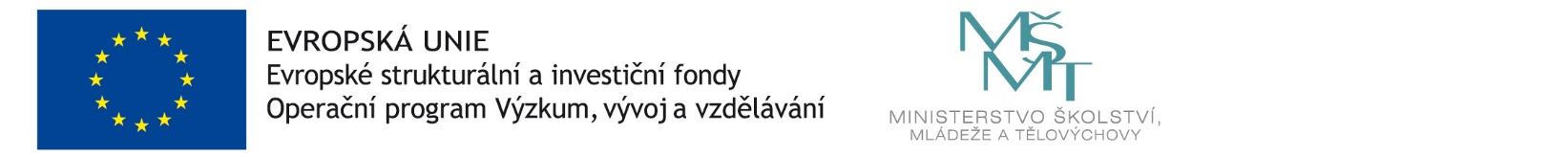 